г. Могилев, пр-т Мира, 6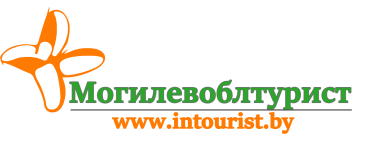 8 0222 40-40-77, 70-70-28,  +37529 184-84-98,  +37533 690-00-36mog-intourist@mail.ru«ИМПЕРАТОРСКАЯ СТОЛИЦА»ПЕТЕРГОФ - САНКТ-ПЕТЕРБУРГ - ЦАРСКОЕ СЕЛО(БЕЗ ЗАХОДА ВО ДВОРЦЫ)Стоимость  тура на 1 человека: Смотреть таблицу.Выезды: с 28 апреля по 08 октября 2018 г. еженедельно по четвергам.В стоимость входит:  проезд на комфортабельном автобусе, проживание (3 дня/ 2 ночи) в гостинице выбранной категории; 2 завтрака; 1 обед; экскурсионное обслуживание по программе с входными билетами: Нижний и Верхний парк Петергофа, Петропавловская крепость, обзорная экскурсия, экскурсия по царскосельской дороге, Лицейскому скверику, экскурсия – Французский и Английский Екатерининский парк, Грот, Исаакиевский собор.* В стоимость не входит: Экскурсия по рекам и каналам 600 р.р. -взрослые и 500 р.р. - дети до 16 лет,  ночная экскурсия 800 р.р. взрослые и 500р.р  дети до 16 лет.Цены групповые, договорные, включают входной билет, подвоз автобусом, работу руководителя группы по бронированию и оформлению.Турагентство оставляет за собой право изменения порядка проведения экскурсий и графика передвижения по маршруту, сохраняя программу в целом, и не несет ответственности за «пробки» на дорогах и задержки на границе.Транспортный пакет + туруслуга - 170,00 бел.рублей1 деньВыезд из Могилева. Транзит по территории РБ и РФ. Ночной переезд.2 деньПрибытие в Петергоф около 8.00.  Экскурсия в Петергоф.  ЭКСКУРСИЯ  "ФОНТАНЫ" по  Нижнему  парку. 211 фонтанов предстанут перед вашим взором в Нижнем парке на побережье Финского залива. Кроме этого вы увидите произведения садово-парковой архитектуры: Монплезир, Марли, Екатерининский корпус, Банный корпус, Эрмитаж (Малые дворцы), которые сможете посетить в свободное время - за дополнительную оплату.* Прогулка по  Верхнему  парку. Обед.16.00- переезд в С-Петербург.  Расселение.Свободное время.Экскурсия «Магический Санкт-Петербург»* с разведением мостов - доп. оплата 800 рос.руб. взрослые и 500 рос. руб. дети до 16 лет. Ночлег.3 деньЗавтрак.ЭКСКУРСИЯ В ПЕТРОПАВЛОВСКУЮ КРЕПОСТЬ, ОБЗОРНАЯ ЭКСКУРСИЯ по историческому центру города (Домик Петра I, Дворцовая набережная, Мраморный дворец, Эрмитаж, Медный всадник, Исаакиевский собор, Сенатская площадь, Адмиралтейство, Дворцовая площадь, Храм Спас -на  Крови, Марсово поле, Летний сад ).Обед* - доп. оплата.КОМПЛЕКСНАЯ ЭКСКУРСИЯ  «ЦАРСКОЕ СЕЛО» - в бывшую парадную летнюю императорскую резиденцию, место официальных приемов русской знати и иностранных  дипломатов:  Экскурсия по царскосельской дороге, Лицейскому скверику, экскурсия – Французский и Английский Екатерининский парк, Грот.Свободное время.Возвращение в город.Ночлег.4 деньЗавтрак. Выселение из отеля. Теплоходная экскурсия по рекам и каналам  «СЕВЕРНАЯ ВЕНЕЦИЯ»*- доп. оплата 600 рос.руб. взрослые и 500 рос.руб. дети до 16 лет.ЭКСКУРСИЯ В ИСААКИЕВСКИЙ СОБОР.Свободное время для самостоятельного посещения Эрмитажа.Посещение загородного торгового комплекса. Отъезд. Ночной переезд.5 деньПриезд в МогилевДАТА ВЫЕЗДА2019 годГОСТИНИЦЫ 2*+ или 3*(повышенной комфортности)ГОСТИНИЦЫ ТУРКЛАССАС УДОБСТВАМИ В НОМЕРЕГОСТИНИЦЫ ТУРКЛАССАС УДОБСТВАМИ НА БЛОК2+2  или  2+325.04-29.0490 у.е. + 170 бел. руб.90 у.е. + 170 бел. руб.80 у.е.+170 бел.руб.04-08.0590 у.е. + 170 бел. руб.90 у.е. + 170 бел. руб.80 у.е.+170 бел.руб.08-12.0590 у.е. + 170 бел. руб.90 у.е. + 170 бел. руб.80 у.е.+170 бел.руб.16-20.05115 у.е. + 170 бел. руб.90 у.е. + 170 бел. руб.80 у.е.+170 бел.руб.23-27.05115 у.е.+170 бел.  руб.90 у.е. + 170 бел. руб.80 у.е.+170 бел.руб.30.05-03.06115 у.е.+170 бел.  руб.90 у.е. + 170 бел. руб.80 у.е.+170 бел.руб.06-10.06115 у.е. + 170 бел. руб.90 у.е. + 170 бел. руб.80 у.е.+170 бел.руб.13-17.06115 у.е. + 170 бел. руб.90 у.е. + 170 бел. руб.80 у.е.+170 бел.руб.20-24.06115 у.е.+170 бел.  руб.90 у.е. + 170 бел. руб.80 у.е.+170 бел.руб.27.06-01.07115 у.е. + 170 бел. руб.90 у.е. + 170 бел. руб.80 у.е. + 170 бел. руб.04-08.07115 у.е.+ 170 бел.руб.90 у.е. + 170 бел. руб.80 у.е.+170 бел.руб.11-15.07115 у.е. + 170 бел. руб.90 у.е. + 170 бел. руб.80 у.е.+170 бел.руб.18-22.0790 у.е. + 170 бел. руб.90 у.е. + 170 бел. руб.80 у.е.+170 бел.руб.25-29.0790 у.е. + 170 бел. руб.90 у.е. + 170 бел. руб.80 у.е.+170 бел.руб.01-04.0890 у.е. + 170 бел. руб.90 у.е. + 170 бел. руб.80 у.е.+170 бел.руб.08-12.0890 у.е. + 170 бел. руб.90 у.е. + 170 бел. руб.80 у.е.+170 бел.руб.15-19.0890 у.е. + 170 бел. руб.90 у.е. + 170 бел. руб.80 у.е.+170 бел.руб.22-26.0890 у.е. + 170 бел. руб.90 у.е. + 170 бел. руб.80 у.е.+170 бел.руб.05-09.0985 у.е. + 170 бел. руб.85 у.е. + 170 бел. руб.75 у.е.+170 бел.руб.12-16.0985 у.е. + 170 бел. руб.85 у.е. + 170 бел. руб.75 у.е.+170 бел.руб.19-23.0985 у.е. + 170 бел. руб.85 у.е. + 170 бел. руб.75 у.е.+170 бел.руб.26-30.0985 у.е. + 170 бел. руб.85 у.е. + 170 бел. руб.75 у.е.+170 бел.руб.